Sarja	Yleinen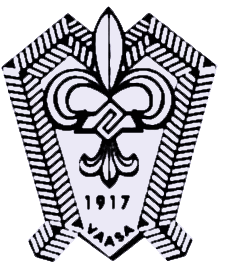 Rasti	xTehtävä	xMaksimipisteet	x+y+z		Tehtävätyyppi	Tehtäväryhmän nimiRastin nimiTehtävänanto. Muista määritellä tehtävä siten, että se on ymmärrettävä ja siinä ei ole tulkinnanvaraisuutta. Mitä pitää tehdä? Otetaanko aikaa? Koska aika alkaa ja päättyy? Mitä ei saa tehdä? Kaikki mitä ei erikseen kielletä, on sallittua.ARVOSTELU	Kriteeri x	x p.	Kriteeri y	y p.	Kriteeri z	z p.	Tehtäväkäskyn vastainen suoritus	0p.LIITTEET	Vastauslomake